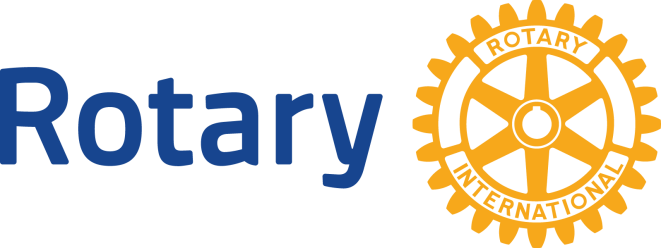 Rotary Club of OberlinHonorary Scholarship ProgramIn recognition of:Frank C. LockeJohn D. ColeTom GillilandRex EngleMary AufdenkampeSection IOberlin Rotary Honorary ScholarshipsPurpose and Types of ScholarshipsSECTION IIPremier and JVSAcademic/need based scholarshipsCriteriaApplication formSection IIIStrive Scholarships & Qualification Requirements Section IVYouth Exchange Scholarship Criteria Youth Exchange Application.Section VApplication for scholarship naming rightsSECTION VIBiographies of honored Club MembersSECTION I Oberlin Rotary Honorary ScholarshipsPurpose and Types of ScholarshipsPurpose. The purpose of this scholarship program is to award scholarships from the Oberlin Rotary Memorial Fund (“the Fund”) to qualified students, as established by the criteria for each scholarship.There are three categories of scholarships with different criteria. Two are Academic/need based, one is service based and the fourth is participation/ attendance based. Please refer to the specific section of this document for details. Specific scholarships that have a renewable option will require documentation of successful participation in the academic (or trade) program.Academic/need based scholarships are:Premier @ $2500 per year, renewable for three (3) yearsJVS @ $1000 per year, renewable for one (1) year.Service based scholarship. Youth Exchange @ $1000 in year one (1), renewable for $500 in year two (2). Participation \ attendance base scholarship (Requires participation in a Rotary Sponsored STRIVE Program)STRIVE scholarship @ $1000 in year one (1) and renewable for $500 in year two (2).SECTION IIPremier and JVSAcademic/need based scholarshipsCriteriaApplication formNotice of Availability of Scholarship Grants. Notice of availability of scholarships shall be made to the principals and/or guidance counselors of the area high schools, or their designees. It will also be available on the club website.Fund Committee. Scholarship recipients will be selected by the Fund Committee composed of the Board of Directors of the Oberlin Rotary Club (the “Club”). The fund committee may select a Scholarship Screening Committee consisting of three or more persons to process the applications and make non-binding recommendations to the fund committee. The decision of the Fund Committee will be binding.Standards for Selection of Applicants Recipients of scholarships shall be selected from “qualified applicants” on an objective and non-discriminatory basis, based upon standards set forth below, regardless of the race, color, age, religion, or sex of the applicant. To be a “qualified applicant” for a scholarship under this program, a student must meet the following standards:The applicant must reside in a school district actively served by the Rotary club of Oberlin and be recently graduated or soon to graduate from a high school in the club’s service area.The applicant must submit a confidential application on a form approved by the fund committee.The applicant must have filed a Free Application for Student Aid (FAFSA) with the US Department of Education.The applicant must be enrolled, or about to enroll, in an educational institution as defined in Section 170 (b) (1) (A) (ii) of the Internal Revenue Code of 1954, as amended, which normally maintains a regular faculty and curriculum and normally has a regular organized body of students in attendance at the place where its educational activities are carried on. This shall include a college, university, trade, or business school.The applicant must not be a linear descendent, ancestor, brother, or sister of a member of the Rotary Club of Oberlin.The applicant must demonstrate some need for financial assistance as evidenced by a copy of his/her Student Aid Report and must meet one or more of the following criteria:the applicant shows sufficient academic ability or vocational aptitude (demonstrated by prior academic performance or performance on tests designed to measure ability and aptitude) to enable him or her to complete courses of study necessary to graduate from the educational institution selected by him or her and which will admit him or her as a student; and/or (ii)	the applicant has such character and motivation to obtain an education that he or she may be expected to work hard and seriously to continue and complete his or her education.    Determination of financial need will be based upon all pertinent factors with respect to the student’s ability to complete his or her higher education without assistance. Determinations with respect to academic ability and character will be based upon such facts which are deemed pertinent by the fund committee and/or scholarship screening committee and may include transcripts for an applicant and recommendations of an applicant’s high school or college adviser.Procedure in Granting Scholarships. All scholarships shall be awarded in accordance with the following procedure:The fund committee shall determine the number of scholarships to be awarded and the amount of each.The scholarship proceeds may be paid directly to an educational institution described in paragraph 4 (d) or directly to the recipient, in the discretion of the scholarship committee, for the purpose of enabling the student to pursue his or her studies at such institution.The scholarship proceeds may be used for: (I) tuition, fees, and other costs of the educational institution; and (ii) books, living expenses and expenses for room and board during the normal academic year. Length of Scholarships and Renewals Thereof. (a) Scholarships shall be granted per the terms of the scholarship(b) Scholarships may be renewed based on the terms of the scholarship(c) Scholarship winners must claim the scholarship within three (3) years of the award date.  	Supervision and Records. The fund shall obtain annual reports of the student’s current transcript from the educational institution at which the scholarship recipient is studying. A final report shall be obtained upon the completion of the recipient’s study at the educational institution. All such reports shall be reviewed by the fund committee or the scholarship screening committee prior to any renewal of any scholarship.If any report described in paragraph (a) indicates that the scholarship proceeds are not being used in furtherance of the required educational purposes, the fund committee or its designees shall make an appropriate investigation into the matter. The scholarship shall not be renewed under these circumstances until it has been determined that the recipient has not used the scholarship proceeds for improper purposes. If the scholarship proceeds have been used for improper purposes, no further scholarship awards may be made to such recipient (regardless of whether the impropriety is corrected) and the fund shall take all necessary and appropriate action to obtain repayment of the scholarship proceeds which have been misused.The fund need not apply the provisions of subparagraph (b) of this paragraph 7 if:(i)        the scholarship proceeds are paid directly to an educational institution described in paragraph 4 (d) above; and(ii)       the educational institution receiving the scholarship proceeds agrees to use the proceeds to defray the scholarship recipient’s expenses or to pay the proceeds (or a portion thereof) to the recipient only if the recipient is enrolled in such educational institution and his or her standing at such educational institution is consistent with the provisions of the scholarship.d. The fund shall maintain records and files regarding the scholarship program, including:(i)        all information the fund committee and/or scholarship screening committee secures to evaluate the qualifications of all applicants for scholarships.(ii)       identification of scholarship recipient.(iii)      all information pertaining to supervision of the recipient as set forth in paragraph 7 (a) and (b).(iv)      the amount and purpose of each scholarship.Administration of the Scholarship Program. The fund committee shall have full authority to make rules and regulations governing the scholarship program, including interpretations of the scholarship program. The fund committee will make final decisions on all matters arising in connection with the scholarship program, pending board approval.APPLICATION for either:Premier @ $2500 per year, renewable for three (3) yearsThe scholarship will be given to graduating seniors or recent graduates (within 3 years) who live within the Rotary Club of Oberlin’s service area and who desire to continue their formal education. Eligibility is based on financial need and one or more of the following criteria:1.  Sufficient academic or vocational ability (shown by 	performance on tests designed to measure ability and/or		aptitude) to enable the applicant to complete courses of 	study necessary to graduate from the educational institution		the applicant selects, and which will admit the applicant as 	a student.2.  Such character and motivation to obtain an education that you 	will work hard to continue and complete your education.3. Submission of FAFSA information.4. If you wish to renew your scholarship, please send your most recent grade report and upcoming class schedule to show proof of enrollment to the scholarship chair ORJVS @ $1000 per year, renewable for one (1) year @ $500.00This merit-based scholarship will be awarded to a graduating senior who seriously desires to continue his/her formal education. Qualifications: Must be a current or former student of Lorain County JVS (within 3 years)Must be pursuing a continuing education via college, university, or trade school.If you wish to renew your scholarship, please send your most recent grade report and upcoming class schedule to show proof of enrollment to the scholarship chairPLEASE PRINT OR TYPEI am applying for the: _________Premier Scholarship @ $2500 per year, renewable for three (3) years_________JVS Scholarship @ $1000 per year, renewable for one (1) year at $500.00APPLICANT DATA________________________________________________________________________Name	(last)						(first)			middle initial____________________________________________________________________________________________________________Permanent Address	(street)					(city)			(state)	(zip)_____________________________________________________________________440-___________________________________Date of Birth	(month, day, year)						Telephone numberEmail address: _______________________________________________Total number of children under 18 residing at home___________________ Number of siblings now attending college____________Name of company parent/guardian works for__________________________________________________________________________________________________________________________________________________________________________________Permanent mailing address of parent/guardian listed above, if different from applicantSCHOOL DATAHigh School Attended________________________________________ Graduation Date Mo________ Year________Name of post-secondary school for which applicant’s scholarship is requested_________________________________________________________________________________________________________________________________________________Address	(street)						(city)			(state)	(zip)____4 yr. college/university    ____community college      ____vo-tech      ____other     ____accredited?Enrolled: ____less than half-time		____half-time or more	 ____full-time         Major field of study_________________________________________________________________________________________Anticipated date of graduation from post-secondary program______________________PERSONAL DATADescribe your work experience during the past 4 years. Indicate dates of employment in each job and approximate number of hours worked in each. List total amount earned at each job. Attach additional sheets if necessaryList all school activities in which you have participated during the last 4 years (e.g., Interact, student government, music, sports). List all community activities in which you have participated without pay during the last 4 years (e.g., Interact, Red Cross, church work).APPLICANT’S PERSONAL STATEMENTAttach a typed statement of your educational plans as they relate to your career objectives and goals (Not more than 150 words).APPLICANT FINANCIAL STATEMENTPlease attach a copy of your Student Financial Aid Report generated by filing a FAFSA.OTHER AWARDSPlease list the name and amount of any grants or scholarships that you have been awarded for the coming school year.	Name of Award							AmountAPPLICANT APPRAISAL1. Attach a one-page recommendation from a non-relative or non-school friend.2. To be completed by school counselor or teacher:You have been asked to provide information in support of this application for financial aid. Please give immediate and serious attention to the following statements:Considering the applicant’s abilities, his/her choice of a post-secondary education program is:___extremely appropriate	___very appropriate	___moderately appropriate	___inappropriateThe applicant’s grades reflect his/her ability:___extremely well		___very well	___moderately well		___not wellThe applicant’s ability to set realistic and attainable goals is:___excellent	___good	___fair		___poorThe quality of the applicant’s commitment to school and community is:___excellent	___good	___fair		___poor	I know the applicant:___extremely well	___very well	___moderately well	___not wellComments/recommendation: _______________________________________________________________  __________________________________  _______Appraiser’s signature						Title			        Date	TRANSCRIPT INFORMATIONTo be completed by school officialCurrently enrolled students must include their most recent transcript of grades. Please include the following information if it is not already recorded on transcript: ____ Cumulative Grade Point Average	    ____Class RankI certify this data is from a current and official transcript:____________________________________________________  __________________________________  ___________________School Official’s Signature				Title				         Date          APPLICATION CHECKLISTTo be considered this application for student aid must include every item listed (note additional postage may be required for mailing).1.	___Applicant Data2.	___School Data3.	___Student Financial Aid Report4.	___Personal Data5.	___Personal Statement of Educational Plans and Goals6.	___Applicant Appraisal by School Official7.	___Comments/recommendation from school counselor or teacher8.	___Comments/recommendation from non-relative who is not related to school 9,	___This checklist10.	___Signed applicationIn submitting this application, we certify that the information provided is complete and accurate to the best of our knowledge. Falsification of information may result in termination of any scholarship granted. I give permission for a sign (noting that I received a scholarship) to be placed in my yard ____Yes   ____ No__________________________________________________  ________________________________________  ________________Applicant’s signature					Parent/guardian’s SignatureDate_____________________Mail application to: Rotary Club of Oberlin Honorary Scholarship ProgramP.O. Box 123Oberlin, OH 44074Or hand deliver to the scholarship chairperson.Applications must be received no later than MAY 1st of the current year.INCOMPLETE APPLICATIONS WILL NOT BE CONSIDEREDSection IIIStrive Scholarships & Qualification Requirements STRIVE is a program where the Rotary Club of Oberlin works with high schools in our service area for the purpose of motivating students to improve their school performance during their senior year. STRIVE stands for “Students Taking Renewed Interest in the Value of Education.” The STRIVE scholarship is $1000 renewable once at $500.Qualifications:Must be a member of a high school strive program at one of the participating schools in our service area.Scholarship winners will be students who have improved the most in their grades, participation, attitude, and attendance during the academic year.Scholarship winners will be decided by STRIVE team leaders (Rotarians) in conjunction with school administration (guidance counselor, school STRIVE coordinator and school principal).If you wish to renew your scholarship, please send your most recent grade report and upcoming class schedule to show proof of enrollment to the scholarship chairThe application process is via each student’s school in conjunction with Rotarian coordinators. Additional information is available on the district 6600 website: https://rotarydistrict6600.org   Use the “District Programs” tab then the “All district programs” tab then select the STRIVE article.Section IVYouth Exchange Scholarship Criteria Youth Exchange Application.Applicant must be a student who successfully completed one of the Rotary Youth Exchange programs or was a member of a family who successfully hosted a Rotary Youth exchange student from our district. Specific details / criteria:Youth Exchange @ $1000 in year one (1), renewable for $500 in year two (2).Student went abroad their HS year (either short or long term within Rotary) OR The immediate family hosted Rotary exchange students, within the past three (3) years.One award per family per experience. The applicant must be continuing their education through a college or university or accredited trade school.The applicant and/or their immediate family must be a resident in District 6600’s service area and for this scholarship membership in Rotary does not exclude eligibility. Scholarship applications will be reviewed by the Scholarship Screening Committee of the Rotary Club of Oberlin. Rotary Club of Oberlin’s board will approve final award(s). Their decision will be binding.If you wish to renew your scholarship, please send your most recent grade report and upcoming class schedule to show proof of enrollment to the scholarship chair.For this scholarship membership in Rotary does not exclude eligibility. PLEASE PRINT OR TYPEAPPLICANT DATA________________________________________________________________________Name	(last)						(first)			middle initial____________________________________________________________________________________________________________Permanent Address	(street)					(city)			(state)	(zip)_____________________________________________________________________440-___________________________________Date of Birth	(month, day, year)						Telephone numberEmail address: _______________________________________________Total number of children under 18 residing at home___________________ Number of siblings now attending college_______________________________________________________________________________________________________________________Permanent mailing address of parent/guardian listed above, if different from applicantSCHOOL DATAHigh School Attended________________________________________ Graduation Date Mo________ Year________Name of post-secondary school for which applicant’s scholarship is requested_________________________________________________________________________________________________________________________________________________Address	(street)						(city)			(state)	(zip)____4 yr. college/university    ____community college      ____vo-tech      ____other     ____accredited?Youth Exchange program:The year and country of your youth exchange or the year and the country of outbound or inbound hosting.Year: __________   Country: ____________________________Rotary Club that sponsored you or your family hosted: _______________________________________________In 500 words or less please tell us: How your international experience impacted your continuing education? For example: What community projects you participated in during your Youth Exchange year?What educational opportunities you had and how these impacted you?What did you learn about the world of Rotary?What did you learn about other cultures?Please print or type your response on separate sheet(s).In submitting this application, we certify that the information provided is complete and accurate to the best of our knowledge. Falsification of information may result in termination of any scholarship granted. I give permission for a sign (noting that I received a scholarship) to be placed in my yard ____Yes   ____ No__________________________________________________  ________________________________________  ________________Applicant’s signature					Parent/guardian’s SignatureDate_____________________Mail application to: Rotary Club of Oberlin Honorary Scholarship ProgramP.O. Box 123Oberlin, OH 44074Or hand deliver to the scholarship chairperson.Applications must be received no later than MAY 1st of the current year.INCOMPLETE APPLICATIONS WILL NOT BE CONSIDEREDSection VApplication for Honorary Scholarship Naming Rights.Criteria:Individual applying must be a member of the Rotary Club of Oberlin, OH or an immediate family member.These naming rights are valid for a calendar year. The request and payment must be received by December 31st of the prior calendar year.Naming rights are acquired via a contribution of at least the cost of the scholarship for one (1) year.The committee has the right to accept or reject any name and their decision will be final.PLEASE PRINT OR TYPEAPPLICANT DATA_____________________________________________________________Name	(last)					(first)			(middle) ______________________________________________________________________Permanent Address	(street)			(city)	             	(state)     (zip)________________________________________(      )________________Email							Telephone numberExisting scholarship you wish to rename: ___________________________________________    Name to be given: ____________________________________________________Send this form to:Rotary Club of Oberlin Honorary Scholarship ProgramP.O. Box 123Oberlin, OH 44074Or hand deliver to the scholarship chairperson.This request and payment must be received no later than Dec 31st of the prior year.SECTION VIBiographies of honored Club MembersFrank C. LockeFrank C. Locke, Oberlin businessman, civic leader and historian and lifelong member of the Rotary Club of Oberlin. 
Born in Oberlin, the son and grandson of Oberlinians. He owned and operated Locke’s Garden Center, which he started in 1948. A 1928 Oberlin High School graduate and 1932 Oberlin College graduate, he was a member of the First United Methodist Church; a charter member, past president, and Paul Harris Fellow of the Oberlin Rotary Club. He also chaired a committee of fellow Rotarians who put together a pictorial history of Oberlin, which he researched and edited. Rotary’s Oberlin Historical Calendar for the sesquicentennial was another of his projects. John D. Cole: PHF - Paul Harris Fellow: Past Club Director: Sustaining Member: Double Sustaining Member: Major Donor: Past President. Past District Gov/District Served: 6600.Owner of John D. Cole AccountingRetired 2022.Tom Gilliland:	PHF - Paul Harris Fellow, Past President	Retired - Printing and Publishing - William Feather PrintingRex Engle: Rex has been involved with Rotary on many levels, starting as a youth exchange student to Brazil in 1978 and a Group Study Exchange team member to Sweden in 1990. He and his wife have hosted youth exchange and GSE team members in their home. He has been a member of the Rotary Club of Oberlin since 1990, serving as the club’s President in 1997-1998 and 2012-2013 as well as the Oberlin Memorial Scholarship Fund Chair. Rex and his wife, Kim, are major donors. In addition to serving his local club, he served in various roles at the district level including District GSE Chair 1993-1998; District Conference Chair 1998-1999; District Assistant Governor 1999-2001 and 2011-2012; District Foundation Chair 2017-2020; and District Governor Advisor 2018-2019. He was District Governor in 2014-2015. He is currently the District Council on Legislation Representative through 2023. Rex is serving as District Vice-Governor / All Events Chair 2021-2022. Rex continued his involvement at the Zone level, serving Zone 29 as Zone Assistant Rotary Coordinator 2016-2017 and Zone Assistant Regional Rotary Foundation Coordinator 2017-2020. He is an alum of Leadership Lorain County and was honored as a Lorain County Difference Maker. Mary Aufdenkampe: Retired Community Banker, Ohio State Licensed Teacher K-12, Experienced in management, education, finance, business development and marketing. Avid Rotarian beginning 1988 in Avon Lake, Ohio and currently in Oberlin, Ohio, went through the chairs until serving as 1st Women Club President in 1992-1993. District 6600 Vocational Service Chair 1993-1996, Governors Nominating Committee 1993-1994, Assistant Governor 1994-1995, District Club Service Chair 2000-2001, Group Study Exchange Outbound Chair 2007-2009,  Group Study Exchange overall Chair 2010-2011, District Alumni Chair 2011-2012, 2016-2017,District Student Counselor for Youth Exchange 2012-2018, Oberlin Rotary Youth Exchange Chair 2008- to present, Co-Chair STRIVE Firelands School District 2011-to present, Rotary Club of Oberlin, Club President 2014-2015,Best in Class Award, District Governor Nominee 2019, District Governor Elect 2020, District Governor 2021-2022 the Serve to Change  Lives Year. Mary is a Paul Harris Fellow, RI Major Donor.Prior Programs:
Approved by Oberlin Rotary Board of Directors, July 2, 1985Amended by Oberlin Rotary Board of Directors, December 14, 2005Amended by Oberlin Rotary Board of Directors, March 4, 2020New Program:Approved Sept 22, 2022, by Scholarship Committee (Freas, Herron, Ignagni, Paul, Findlan)Approved at Oct 3, 2022 Board meeting.PositionDate FromDate ToHours per WeekAmount EarnedActivityYears ParticipatedSpecial Awards/HonorsActivityYears ParticipatedSpecial Awards/Honors